Surface Sterilization of Leaf Tissues Take the leaf and cut it into a small piece such that it covers half portion of the lesion and some portion from the green area of the leaf. In the laminar hood, prepare five containers as following: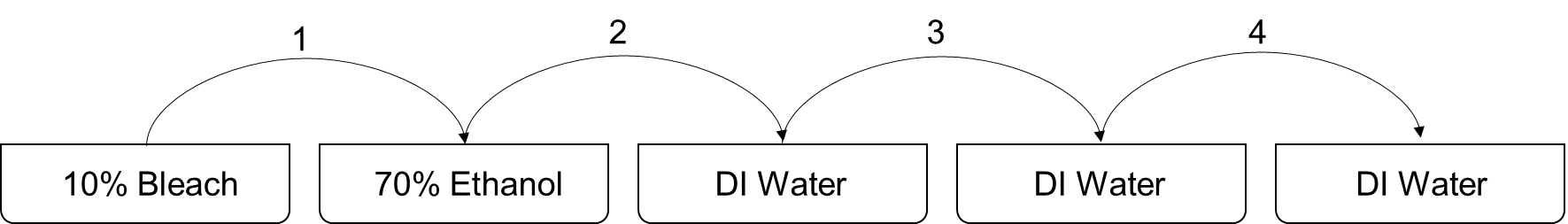 Dip the tissues in each container for about 2 minutes, and transfer to the next after every 2 minutes. After the last dip, put the samples on a tissue and let them dry. Transfer them one by one on a PDA plate. 